Мини –проект: «Приобщение детей и их родителей к художественной литературе посредством сказок.»Продолжительность проекта: краткосрочный.Охватываемые образовательные области: Художественно- эстетическая, речевая, познавательная.Актуальность: Прививая любовь к книге мы вводим ребёнка в мир образов, в познание окружающего мира и отождествление себя в этом мире. Формируем нравственные чувства . Учим воспринимать художественное слово . Реалии настоящего времени диктуют свои правила и наши дети всё больше увлекаются  компьютерными технологиями, это правда жизни, без новых технологий никуда и за ними будущее. Но не стоит забывать и о своих корнях и народной мудрости. И как нельзя лучше нам об этом расскажут сказки. И поэтому я решила совместить чтение сказок в детском саду и  работу с родителями.Цель мини- проекта: Развивать интерес у детей и их родителей к  чтению сказок.Задачи проекта:-знакомство с историей появления сказок,-развивать у детей интерес и умение слушать сказки,-развитие связной речи, психических процессов,-воспитывать сочувствие и переживание,-учить придумывать сказки, развивать сюжет,-воспитывать любовь к сказкам,-бережно относиться к книгам.1 . Подготовительный этап:-беседы на темы «История появления сказок», «Сказки бывают разные», « Кто пишет сказки?»,  «От слова к печатному станку», «Мы тоже можем быть писателями».-выставки книг:  книги разных изданий одного автора, выставка книг одного автора, «Любимые книги»,  «Эти книги читает  мне мама перед сном».2. Основной этап:Работа с детьми.- иллюстрирование сказок  (после прослушивания),- чтение разных сказок ,пересказ прочитанных сказок , их инсценирование «Теремок», «Колобок на новый лад», отрывки из сказок А.С Пушкина, «Заюшкина избушка», сказки по инициативе детей. -рассматривание иллюстраций разных художников к одной сказке, -сравнение характеров героев сказок,- придумывание собственных сказок,- изменение концовки сказки-, выставка любимых книг,- викторина по сказкам.Работа с родителями.-знакомство с проектом ,уточнение целей и задач проекта,-сочинение сказок совместно с детьми,-чтение сказок на ночь,-участие в выставке любимых книг,-помощь в изготовлении декораций и атрибутов к сказкам.В результате совместной деятельности (педагоги, родители, дети) дети смогли расширить кругозор о сказках, их героях,  научились сами сочинять сказки, сопереживать героям, находить пути выхода из трудных ситуаций.Групповая библиотечка пополнилась новыми книгами сказок. А дети укоренили привычку приносить в группу новые книги и делиться их содержанием с другими детьми и педагогами.Презентация авторских сказок..Лукашин Федя: «Волшебные сказки». Сказки могут быть разными и даже без слов, а что в них будет происходить подскажет наша фантазия!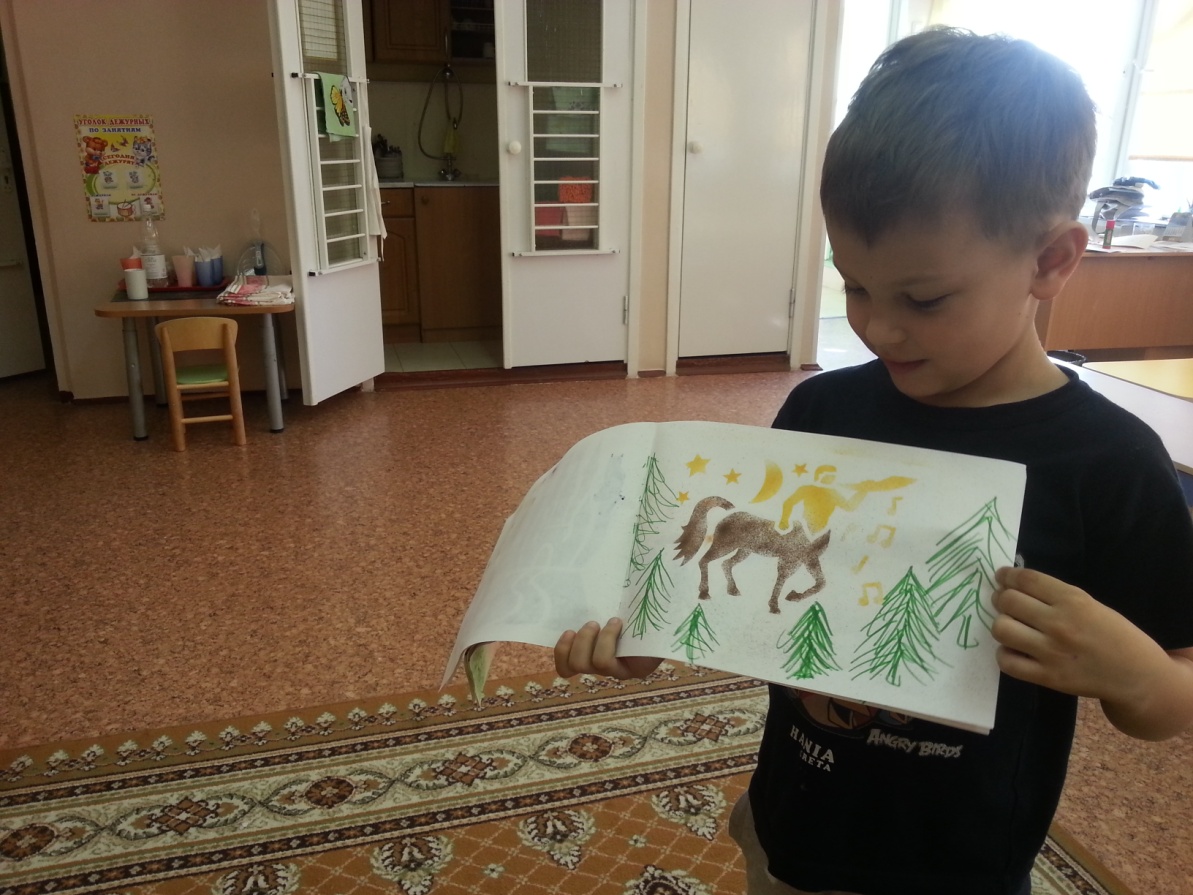 Михайлова Алёна. «Сказка о животных. Лучшие друзья». Совместная работа родителей и ребёнка.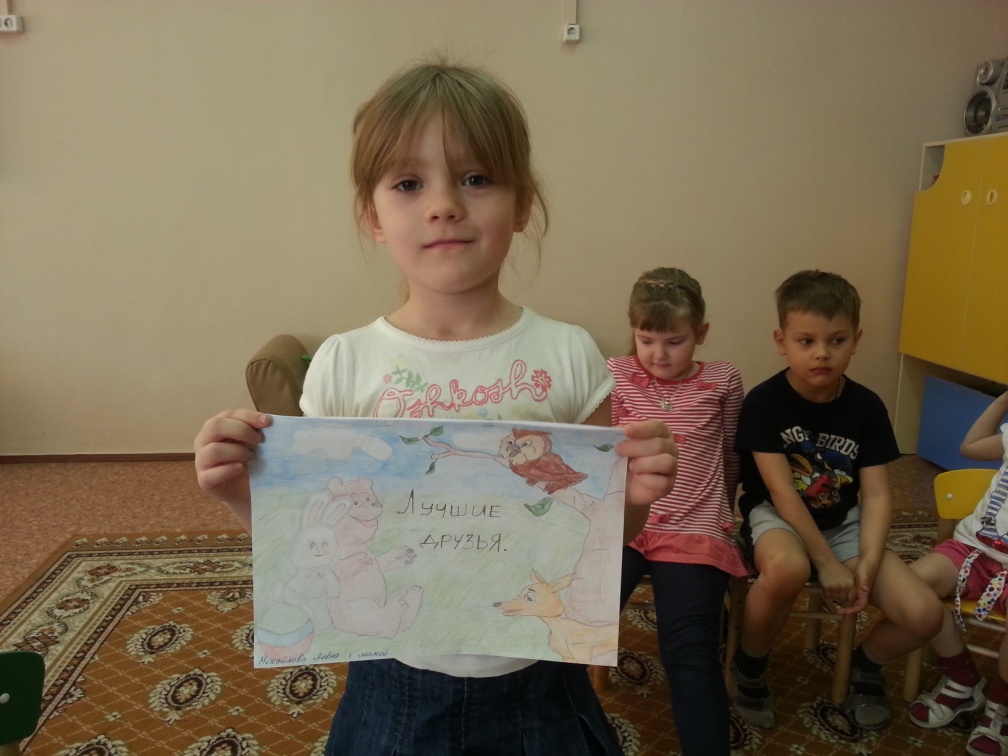 Кузнецова Арина. «Сказка о временах года».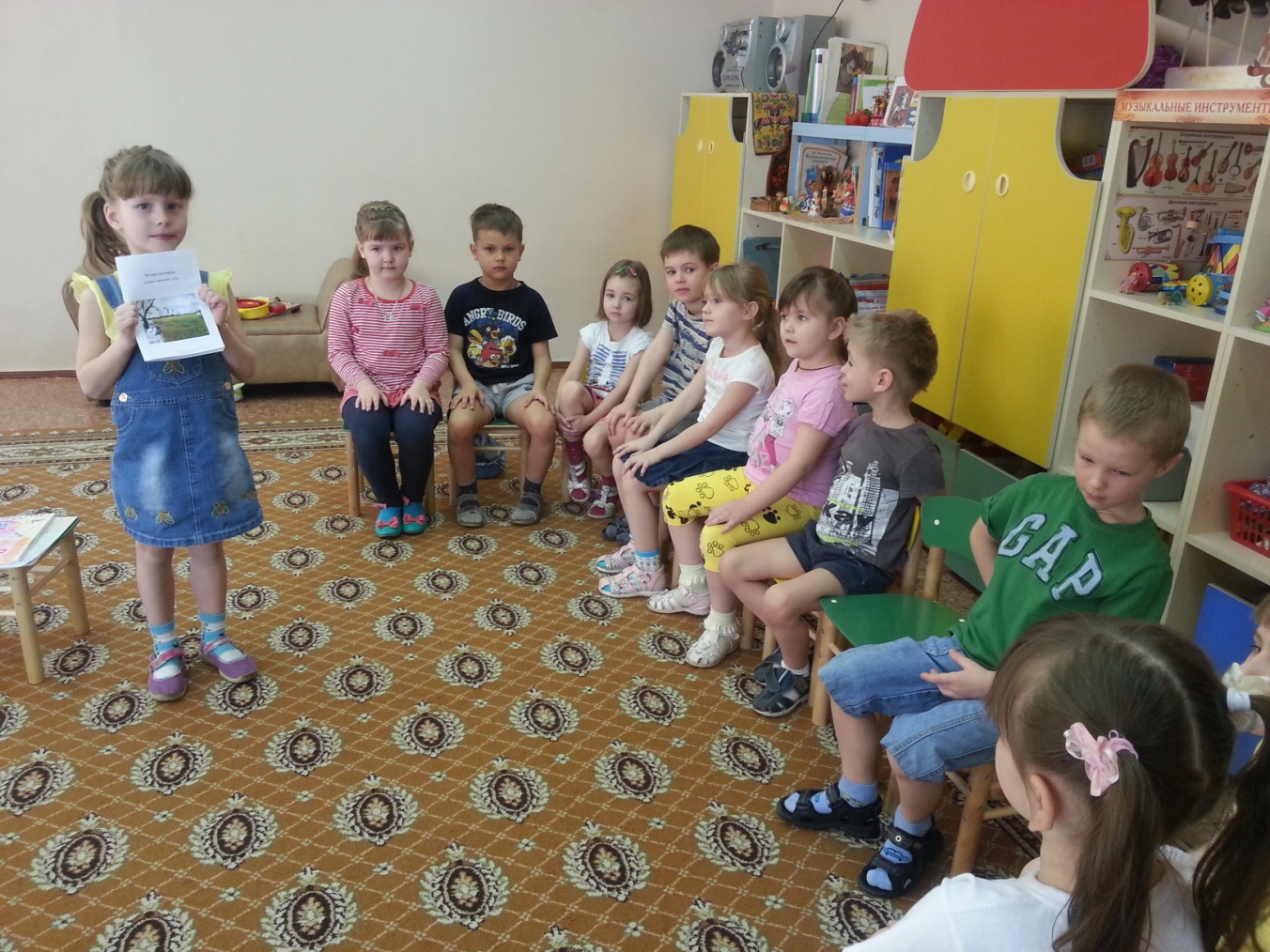 